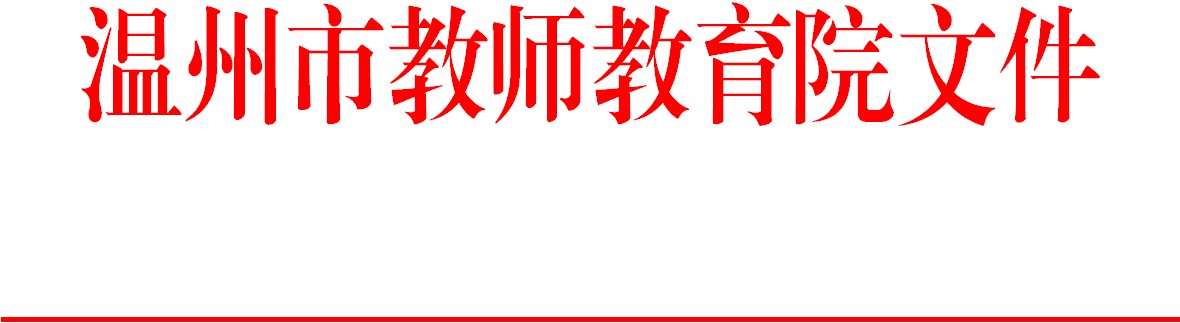 温师〔2018〕30号关于公布2017级新教师试用期培训班优秀学员名单的通知市局直属各学校，龙湾区教师发展中心：根据2017级市局直属学校新教师试用期培训方案，经考核，评定许涛等120名学员为优秀学员。现将名单予以公布。附件：温州市2017级新教师试用期培训班优秀学员名单温州市教师教育院温州市教师教育院办公室 　　   　      印发附件：温州市2017级新教师试用期培训班优秀学员名单高中班（含中小学信息技术、中小学心理）（39名）陈  瑞	   温州中学夏一建	   温州中学崔宁宁	   温州中学蓝丹丹	   温州中学张智慧	   温州中学余依晨	   温州第二高级中学朱晨思	   温州市第二外国语学校林昭汝	   温州市第二外国语学校金培培	   温州市第八高级中学许  涛	   温州市第八高级中学朱淑鸥	   温州市第八高级中学陈  琴	   温州市第八高级中学周礼毅	   温州市第八高级中学单洁雨	   温州市第十四高级中学朱丽娟	   温州市第二十一中学袁  婕    温州市第二十一中学黄  欢	   温州市第二十二中学陈瑶瑶	   温州市第二十二中学庄才营	   温州第五十一中学张增特	   温州第五十八中学吴灿暖	   温州第五十八中学柯晓飞	   温州第五十八中学郑天伟	   温州第五十八中学陈  畅	   温州市绣山中学林婧婕	   温州市职业中等专业学校梅曼曼	   温州市职业中等专业学校管若华	   温州市职业中等专业学校黄宠旭	   温州市职业中等专业学校袁向敏	   温州市职业中等专业学校沈肖肖	   温州护士学校董  悦	   温州护士学校王海舟	   温州市财税会计学校邱洋洋	   温州市财税会计学校陈  浩	   温州市特殊教育学校鲁梦雅	   温州市特殊教育学校潘文伟	   温州市中等幼儿师范学校鹿城校区范心弦	   龙湾中学娄新怀	   永强中学董瑶瑶	   永强中学初中班（32名）高歌远	   温州市实验中学黄聪慧	   温州市实验中学薛雨倩	   温州市第二实验中学南奕宇	   温州市第二中学涂寒凌	   温州市第二中学冯菁华	   温州市第二中学吕翩翩	   温州市第三中学黄扬帆	   温州市第八中学关青青	   温州市第八中学张铭洁	   温州市第八中学林丹妮	   温州市第八中学王  静	   温州市艺术学校潘  琳	   温州市第十二中学孙淑婷	   温州市第十二中学林  森	   温州市第二十三中学朱丽慧	   温州市第二外国语学校朱  慧	   温州市绣山中学郑名茗	   温州市绣山中学孙  杰	   温州市绣山中学杨金珀    温州外国语学校陈丹瑶	   温州市南浦实验中学章思思	   温州市南浦实验中学徐  超	   温州市南浦实验中学周文跃	   温州市南浦实验中学陈  慧	   温州市绣山中学张梦诗	   温州市绣山中学吴建阳	   温州市绣山中学潘文静	   温州市绣山中学杨青青	   北大新世纪温州附校陈  晓	   北大新世纪温州附校汤敏立	   北大新世纪温州附校徐静懿	   北大新世纪温州附校小学及音体美班（33名）林雪瑶	   温州市实验小学黄铷娜	   温州大学城附属学校杨  坤	   温州市籀园小学周  莹	   温州市籀园小学孙丝丝	   温州市籀园小学项雅雅	   温州市籀园小学余煦姿    温州市籀园小学林成舒	   温州市绣山中学蒋琪琪	   温州市南浦实验中学郑  伟	   温州市南浦实验中学李  雄	   温州大学城附属学校张  淑	   温州外国语学校陈静静	   温州外国语学校赵程程	   温州市第二外国语学校陈杉杉	   温州市第二职业中等专业学校曾子窈	   温州市艺术学校康妍琦	   道尔顿小学李  翔	   道尔顿小学韩奇殊	   道尔顿小学曾  翔	   北大新世纪温州附校林  达	   北大新世纪温州附校连冰青	   北大新世纪温州附校王  孟	   北大新世纪温州附校胡晓丹	   温州市中等幼儿师范学校高  兴	   温州市中等幼儿师范学校鹿城校区牟宁迪	   温州市中等幼儿师范学校鹿城校区戚  芮	   温州市中等幼儿师范学校鹿城校区胡忠禄	   温州市职业中等专业学校林瑞岚	   温州市职业中等专业学校陈新新	   温州市职业中等专业学校陈  惠	   温州市第十二中学陈婷婷	   温州护士学校金秀秀	   温州护士学校中职专业班（16名）蔚子豪	   温州市职业中等专业学校沈忱忱	   温州市职业中等专业学校曹金槐	   温州市职业中等专业学校南  好	   温州市职业中等专业学校胡青青	   温州市职业中等专业学校姜梦霓	   温州市职业中等专业学校滕色琼	   温州市职业中等专业学校胡开利	   温州市职业中等专业学校张旭斌	   温州市职业中等专业学校施韩君	   温州市职业中等专业学校林宁宁	   温州市第二职业中等专业学校叶蒋瑾	   温州护士学校麻丽丽	   温州护士学校游荣评	   温州护士学校王约展	   龙湾区职高李抒珽	   龙湾区职高